5B: Differential EquationsA differential equation (also known as a “diff EQ”, or an ODE for “ordinary differential Equation”) is a function of x, y, and derivatives of y.  A differential equation has a General solution that represents a family of functions.  We can use the general solution of a differential equation to find a particular solution using given initial conditions.  The order of a differential equation is the highest order derivative in the equation. 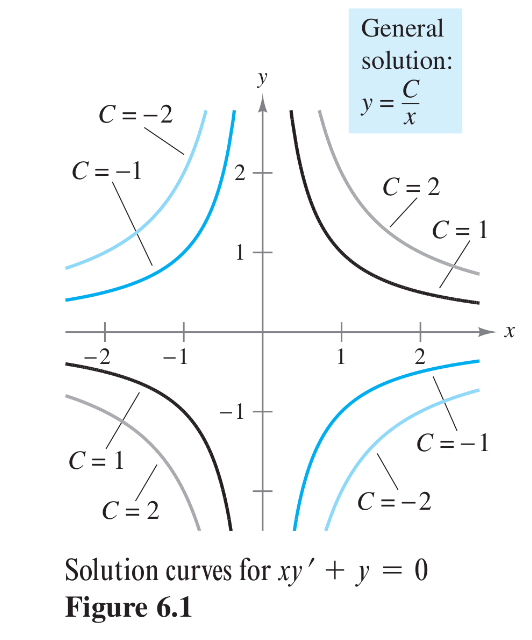 Some differential equations have a Singular solution that cannot be written as a special case of the general solution.  However, we will not study these in this class.  Since the general solution of a differential equation represents a countless number of functions that differ by a constant, we often want to consider the graphs of all these functions.  To do this, we make a graph of all the solution curves like the one to the right that shows the graph of the solutions for different constants.Try These:Show that  is a general solution of .

For the differential equation , verify that  is a solution.




Now find the particular solution determined by the initial condition  wen .
Slope Fields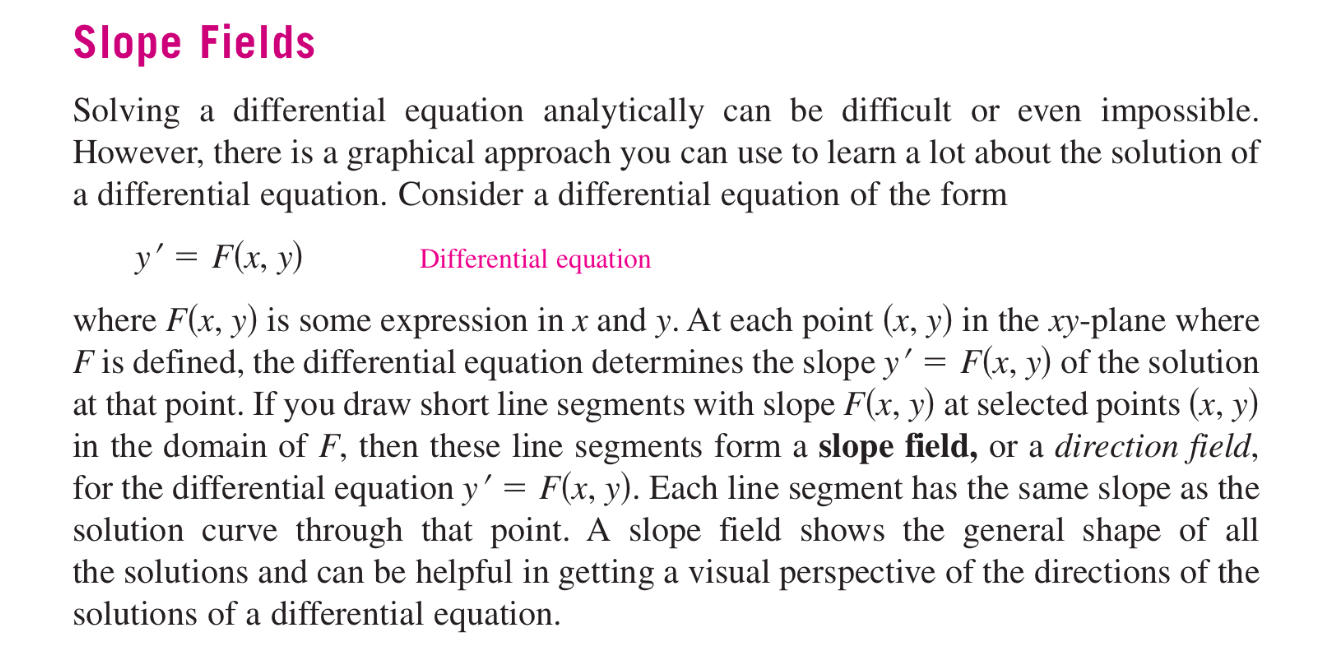 Example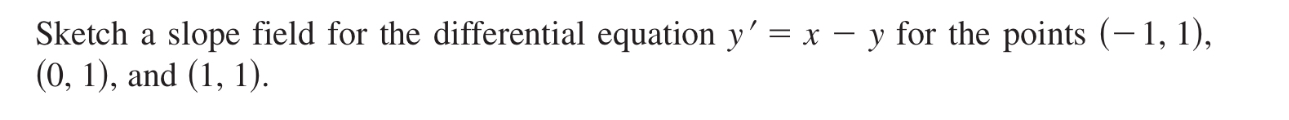 Exmaple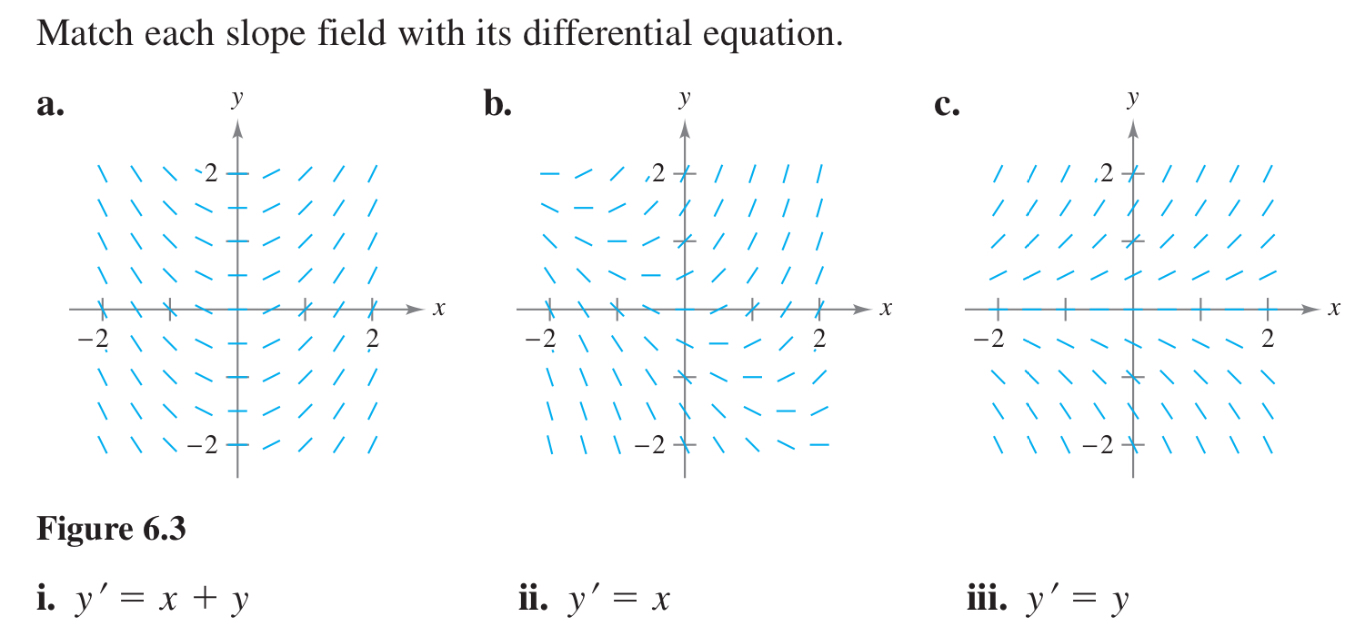 Example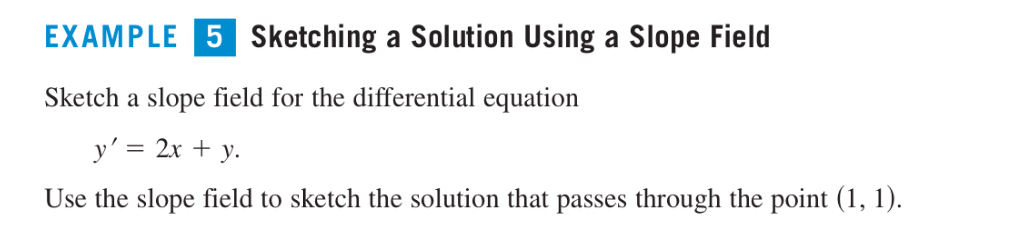 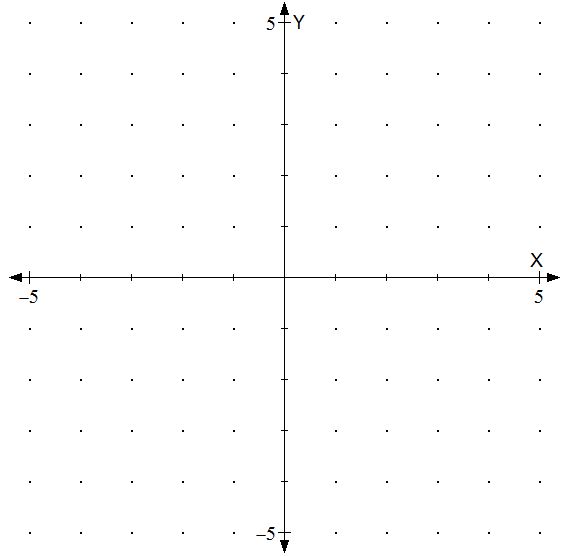 Seperable Differential EquationsA Separable Differential Equation is one in which the  and the  can be separated from the  and .A first-order separable differential equation is one that has the form .  In this equation, the right side is just a product of a function of  and a different function of .When we are separating the variables, we must show this factorization, then we will treat  and  as infinitesimal variables that can be separated and moved about the equation.ExampleSolve the equation  by separating the variables, then find the particular solution that satisfies the given initial conditions below.ExampleFind the general and particular solution to the seperable differential equation  given the initial conditions  given 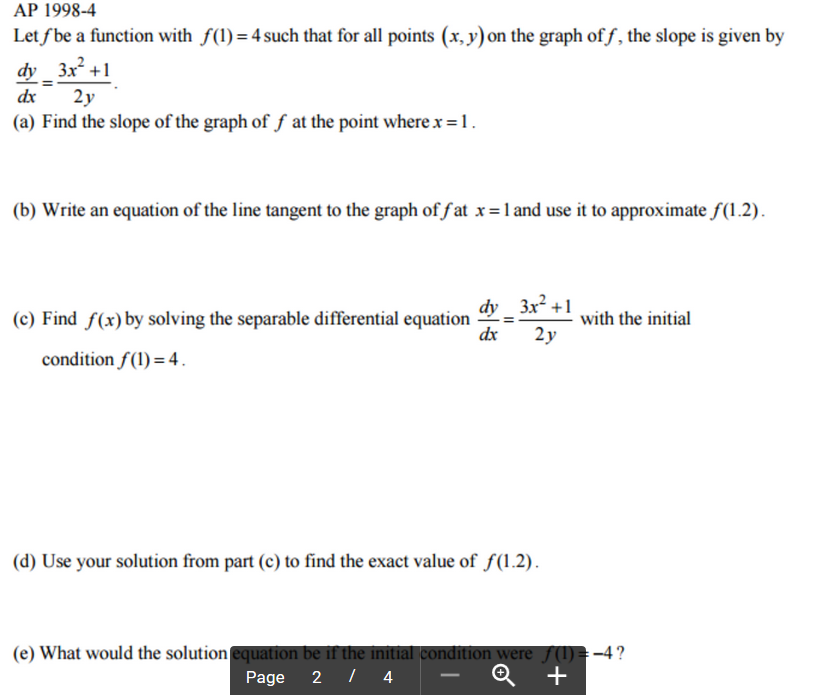 AP Example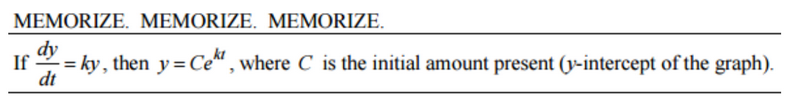 AP Example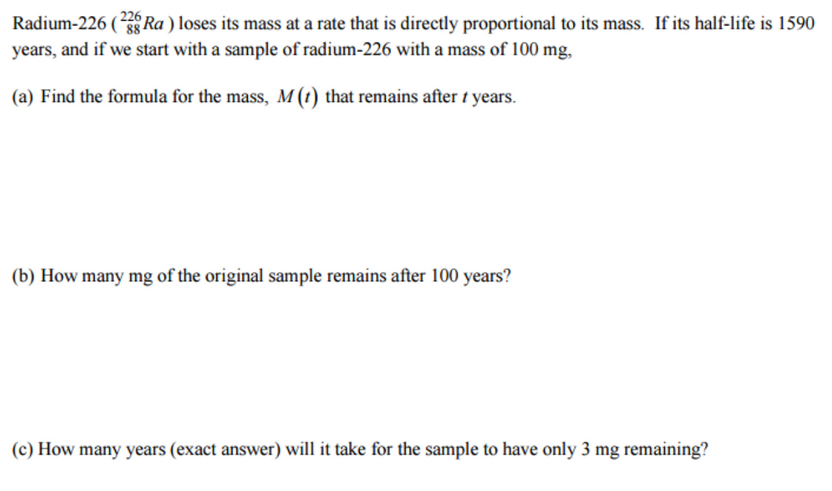 AP Example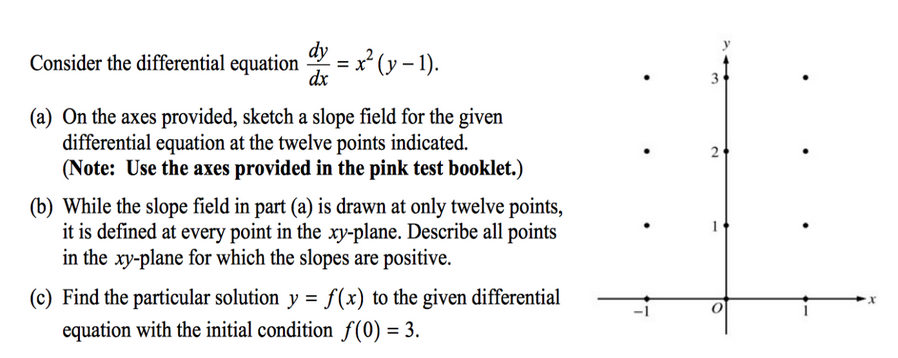 